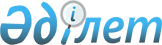 Шиелі аудандық мәслихаттың 2021 жылғы 15 сәуірдегі №5/4 "Шиелі ауданы бойынша коммуналдық қалдықтардың түзілуі және жинақталу нормаларын, тұрмыстық қатты қалдықтарды жинауға, әкетуге және көмуге арналған тарифтерді бекіту туралы" шешімінің күші жойылды деп тану туралыҚызылорда облысы Шиелі аудандық мәслихатының 2021 жылғы 19 қазандағы № 13/4. Қазақстан Республикасының Әділет министрлігінде 2021 жылғы 27 қазанда № 24945 болып тіркелді
      Қазақстан Республикасының "Құқықтық актілер туралы" Заңының 27-бабына сәйкес Шиелі аудандық мәслихаты ШЕШТІ:
      1. Шиелі аудандық мәслихаттың "Шиелі ауданы бойынша коммуналдық қалдықтардың түзілуі және жинақталу нормаларын, тұрмыстық қатты қалдықтарды жинауға, әкетуге және көмуге арналған тарифтерді бекіту туралы" 2021 жылғы 15 сәуірдегі № 5/4 (нормативтік құқықтық актілерді мемлекеттік тіркеу тізілімінде № 8305 болып тіркелген) шешімінің күші жойылсын.
      2. Осы шешім алғашқы ресми жарияланған күнінен кейін күнтізбелік он күн өткен соң қолданысқа енгізіледі.
					© 2012. Қазақстан Республикасы Әділет министрлігінің «Қазақстан Республикасының Заңнама және құқықтық ақпарат институты» ШЖҚ РМК
				
      Шиелі аудандық мәслихат хатшысы 

Т. Жағыпбаров
